KLASA: UP/I-361-03/19-06/360URBROJ:	2170-03-01/11-22-14Rijeka, 14. veljače 2022. Primorsko-goranska županija, Upravni odjel za prostorno uređenje, graditeljstvo i zaštitu okoliša, Rijeka, OIB: 32420472134, u povodu zahtjeva podnositeljice Sanje Pupovac-Blesić, Hreljin, Meja Gaj 35, OIB: 33756199023, zastupane po opunomoćeniku Antonu Mohoriću, Marinići, Straža 18a, OIB: 13761993541, na temelju članka 99. stavka 1. Zakona o gradnji („Narodne novine“ broj 153/13, 20/17, 39/19), a u vezi s člankom 36. Zakona o izmjenama i dopunama Zakona o gradnji („Narodne novine“ broj 125/19), izdaje sljedećuGRAĐEVINSKU DOZVOLU1. Dozvoljava se gradnja slobodnostojeće stambene građevine (S+P+1) s dvije jedinice, 2.b skupine, na k.č. 2768/1, k.o. Hreljin, na temelju zahtjeva investitorice Sanja Pupovac-Blesić iz Hreljina, Meja Gaj 35, OIB: 33756199023, u skladu s glavnim projektom zajedničke oznake „HRELJIN“ od listopada 2019., izrađen od strane glavnog projektanta, ovlaštenog arhitekta Antona Mohorića, ing. građ., broj ovlaštenja A 1266, iz EUROING d.o.o., Marinići, Straža 18a, a koji je sastavni dio ove građevinske dozvole.2. Glavni projekt iz točke 1. izreke ove dozvole sadrži 5 (pet) mapa:-	MAPA 1 – Glavni arhitektonski projekt oznake 26/2019/GP, izrađen od ovlaštenog 	arhitekta Antona Mohorića, ing. građ., broj ovlaštenja A 1266;-	MAPA 2 – Glavni građevinski projekt oznake 231-19-GP, izrađen od ovlaštenog 	inženjera građevinarstva Dejana Stanića, dipl. ing. građ., broj ovlaštenja G 3507, iz 	Ureda ovlaštenog inženjera građevinarstva Dejan Stanić, dipl. ing. građ., Rijeka, 	Hegedušićeva 25;-	MAPA 3 – Glavni projekt hidroinstalacija oznake 26/2019/GPH ISPRAVAK 1, 	izrađen od ovlaštenog arhitekta Antona Mohorića, ing. građ., broj ovlaštenja A 	1266;-	MAPA 4 – Glavni elektrotehnički projekt oznake 30/19-GP, irađen od ovlaštenog 	inženjera elektrotehnike Lea Biuka, mag. ing. el., broj ovlaštenja E 2370, iz IMPLEO 	PROJEKT j.d.o.o., Rijeka, Ivana Ćikovića Belog 8a;-	MAPA 5 – Glavni projekt strojarske (termotehničke) instalacije oznake 071019, 	izrađen od ovlaštenog inženjera strojarstva Darka Potkonjaka, dipl. ing. stroj., broj ovlaštenja S 1247, iz Ureda ovlaštenog inženjera strojarstva Darko Potkonjak, dipl. ing. str., Matulji, S. Luksetića 14.3. Ova građevinska dozvola prestaje važiti ako investitor ne pristupi građenju u roku od tri godine od dana njezine pravomoćnosti.4. Investitor je dužan građenje građevine iz točke 1. izreke ove dozvole i stručni nadzor građenja pisanim ugovorom povjeriti osobama koje ispunjavaju uvjete za obavljanje djelatnosti građenja, odnosno obavljanje stručnog nadzora građenja.5. Investitor je dužan ovom tijelu pisano prijaviti početak građenja najkasnije u roku od osam dana prije početka građenja. 6. Izgrađena građevina iz točke 1. ove dozvole može se početi koristiti nakon što se za tu građevinu izda uporabna dozvola.  7. Građevina iz točke 1. ove dozvole mora biti dovršena u roku od sedam godina od dana prijave početka građenja u pogledu vanjskog izgleda i uređenja građevne čestice. Obrazloženje	Investitorica Sanja Pupovac-Blesić, Hreljin, Meja Gaj 35, OIB: 33756199023, koju zastupa opunomoćenik Anton Mohorić, ing. građ., Marinići, Straža 18a, podnijela je 27. prosinca 2019. zahtjev za izdavanje građevinske dozvole za građenje slobodnostojeće stambene građevine na k.č. 2768/1, k.o. Hreljin, građevine 2.b skupine.	 	Uz zahtjev za izdavanje građevinske dozvole investitorica je priložila dokumentaciju propisanu člankom 108. stavkom 2. Zakona o gradnji, i to:- 3 primjerka ispisa glavnog projekta ovjerenog od projektanata i glavnog projektanta iz točke 1. i 2. izreke ove dozvole;- glavni projekt u elektroničkom obliku;- izvadak iz zemljišne knjige za zk. uložak 3261, k.o. Hreljin, iz kojeg je vidljivo da je investitorica isključiva vlasnica k.č. 2768/1, a čime je udovoljeno pravnom interesu iz članka 109. stavka 1. točke 1. Zakona o gradnji;- punomoć za zastupanje opunomoćenika Antona Mohorića, Marinići, Straža 18a, OIB: 13761993541, ovjerena kod javnog bilježnika od 19. prosinca 2019. pod brojem OV-35707/2019. 	U postupku izdavanja građevinske dozvole utvrđeno je:- da su uz zahtjev priloženi svi propisani dokumenti iz članka 108. stavka 2. Zakona o gradnji;- da su utvrđeni svi posebni uvjeti i uvjeti priključenja te da su javnopravna tijela, u skladu s člankom 86. stavkom 4. Zakona o gradnji, izdala sljedeće potvrde glavnog p/rojekta:Potvrda KD VODOVOD I KANALIZACIJA d.o.o. Rijeka, broj: BB-3677/3-2021 od 2. veljače 2022.Potvrda Grada Bakra, KLASA: 361-03/19-01/26, URBROJ: 2170-02-07/3-21-5 od 16. prosinca 2021.Potvrda HAKOM-a, KLASA: 361-03/21-04/291, URBROJ: 376-05-3-21-02 od 13. prosinca 2021.;  Potvrda HEP – Operator distribucijskog sustava d.o.o., Elektroprimorje Rijeka, broj: 401200103/11466/21IS-327 od 23. prosinca 2021.- da je glavni projekt iz točke 1. i 2. izreke ove dozvole izrađen u skladu s Prostornim planom uređenja Grada Bakra („Službene novine Primorsko-goranske županije“ broj /21/03, 41/06, 2/12 i „Službene novine Grada Bakra“ broj 5/17, 7/17, 9/19 i 12/19) i drugim propisima u skladu s kojima mora biti izrađen, a o čemu je dostavljena izjava projektanata i glavnog projektanta u skladu s člankom 70. stavkom 1. točkom 2.  Zakona o gradnji;- da je glavni projekt izradila ovlaštena osoba, da je propisno označen i da je izrađen tako da je onemogućena neovlaštena promjena njegova sadržaja, odnosno zamjena njegovih dijelova;	U skladu s člankom 110. stavkom 3. točkom 2., 3. i 4. Zakona o gradnji utvrđeno je da 	se građevina može priključiti na infrastrukturu, i to:-	pristup na prometnu površinu ostvaruje se neposredno na k.č. br. 2565/2, k.o. 	Hreljin,- 	odvodnja otpadnih voda riješit će se priključkom na septičku jamu,	-	ostvarit će se priključak na javnu vodovodnu mrežu,-	ostvarit će se priključak na niskonaponsku električnu mrežu.	Na temelju članka 115. stavka 1. i 2. i članka 116. stavka 1. i 2. Zakona o gradnji, strankama u postupku omogućeno je izvršiti uvid u spis predmeta radi izjašnjenja te da se niti jedna stranka nije odazvala pozivu niti je dostavila svoje očitovanje.	Slijedom navedenog, odlučeno je kao u izreci ove građevinske dozvole pozivom na članak 110. stavak 1. i 3. Zakona o gradnji.	Točka 3. izreke dozvole temelji se na članku 123. stavku 1., točka 4. na članku 49. stavku 2., točka 5. na članku 131. stavku 1., točka 6. na članku 136. stavku 1., dok se točka 7. izreke temelji na članku 124. stavku 1. i 2. Zakona o gradnji.		Upravna pristojba za izdavanje ove građevinske dozvole plaćena je u državnim biljezima u iznosu od 70,00 kuna i uplatnicom u iznosu od 750 kuna na temelju članka 5. stavka 1. i 2. i članka 28. Zakona o upravnim pristojbama („Narodne novine“ br. 115/16) i tarifnog broja 1. i broja 20. stavka 1. točke 3. Tarife upravnih pristojbi, koja je sastavni dio Uredbe o tarifi upravnih pristojbi („Narodne novine“ broj 92/21, 93/21 i 95/21). 	UPUTA O PRAVNOM LIJEKU: 	Protiv ovog rješenja može se izjaviti žalba Ministarstvu prostornoga uređenja, graditeljstva i državne imovine, Zagreb, Ulica Republike Austrije 20, u roku od 15 dana od dana njegova primitka. Žalba se predaje putem tijela koje je izdalo ovaj akt u  pisanom obliku neposredno, šalje se poštom preporučeno, dostavlja elektroničkim putem ili se izjavljuje usmeno na zapisnik.	Upravna pristojba na žalbu plaća se 50,00 kuna na temelju tarifnog broja 3. Tarife upravnih pristojbi, koja je sastavni dio Uredbe o tarifi upravnih pristojbi („Narodne novine“ broj 92/21, 93/21 i 95/21). Stranka se može odreći prava na žalbu u pisanom obliku ili usmeno na zapisnik, od dana primitka prvostupanjskog rješenja do dana isteka roka za izjavljivanje žalbe. Stranka može odustati od žalbe sve do otpreme rješenja o žalbi.      Pročelnica       izv. prof. dr. sc. Koraljka Vahtar – Jurković, dipl. ing. građ.DOSTAVITI:1.	Investitoru putem opunomoćenika:	Sanja Pupovac-Blesić, Hreljin, Meja Gaj 35, 	p.p. Anton Mohorić, Marinići, Straža 18a – 2x2.	Strankama koje se nisu odazvale pozivu za uvid,	izlaganjem na oglasnoj ploči 8 dana,3.	Strankama koje se nisu odazvale pozivu za uvid,	izlaganjem na elektroničkoj oglasnoj ploči 8 dana,4. 	U spis.NA ZNANJE (po izvršnosti): 1.	Grad Bakar, Bakar, Primorje 392.	Hrvatske vode, VGI Kvarnersko primorje i 	otoci,	Rijeka, Verdijeva 6 – prilog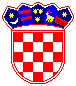 REPUBLIKA HRVATSKA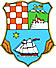 PRIMORSKO-GORANSKA ŽUPANIJAUPRAVNI ODJEL ZA PROSTORNO UREĐENJE, GRADITELJSTVO I ZAŠTITU OKOLIŠA